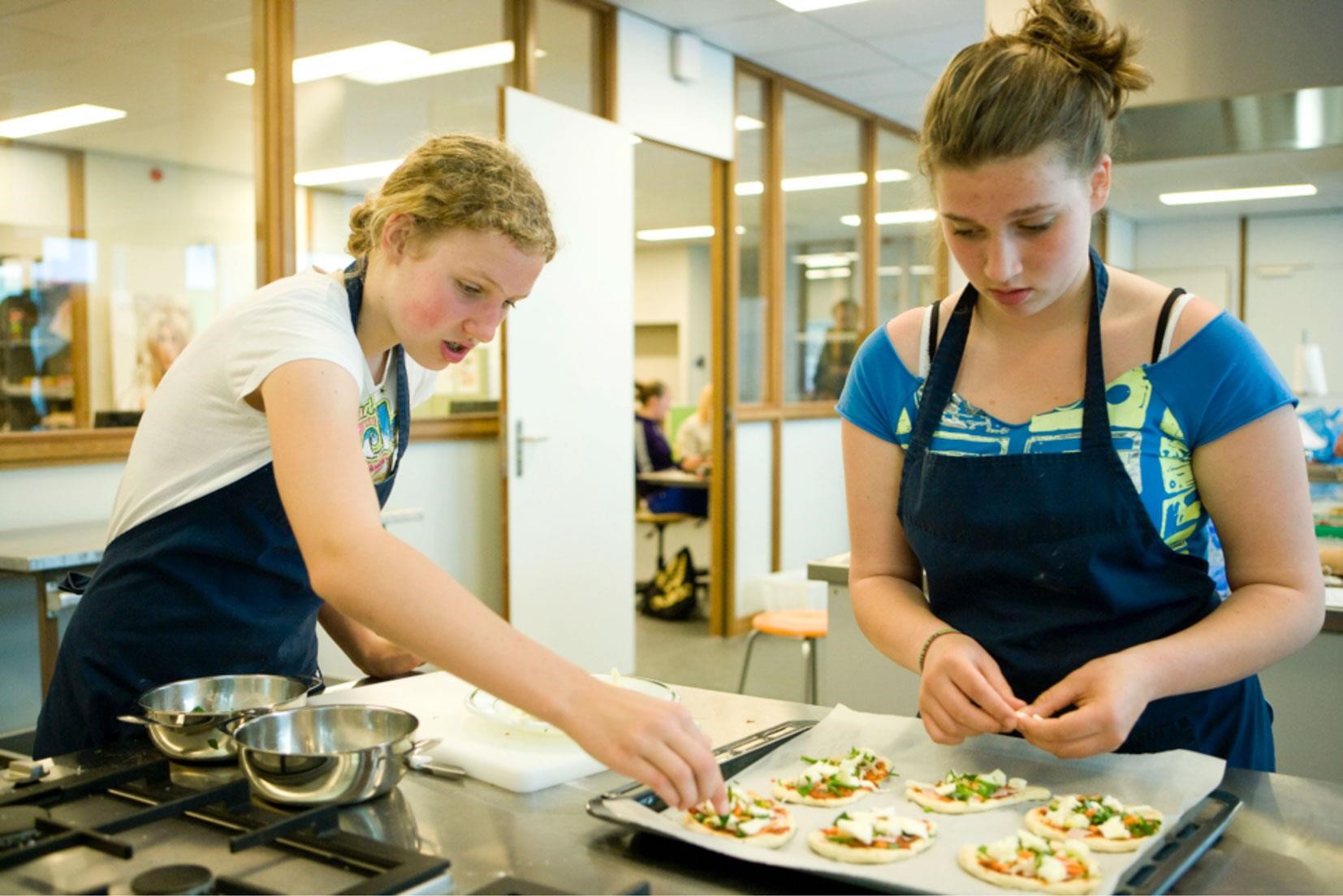 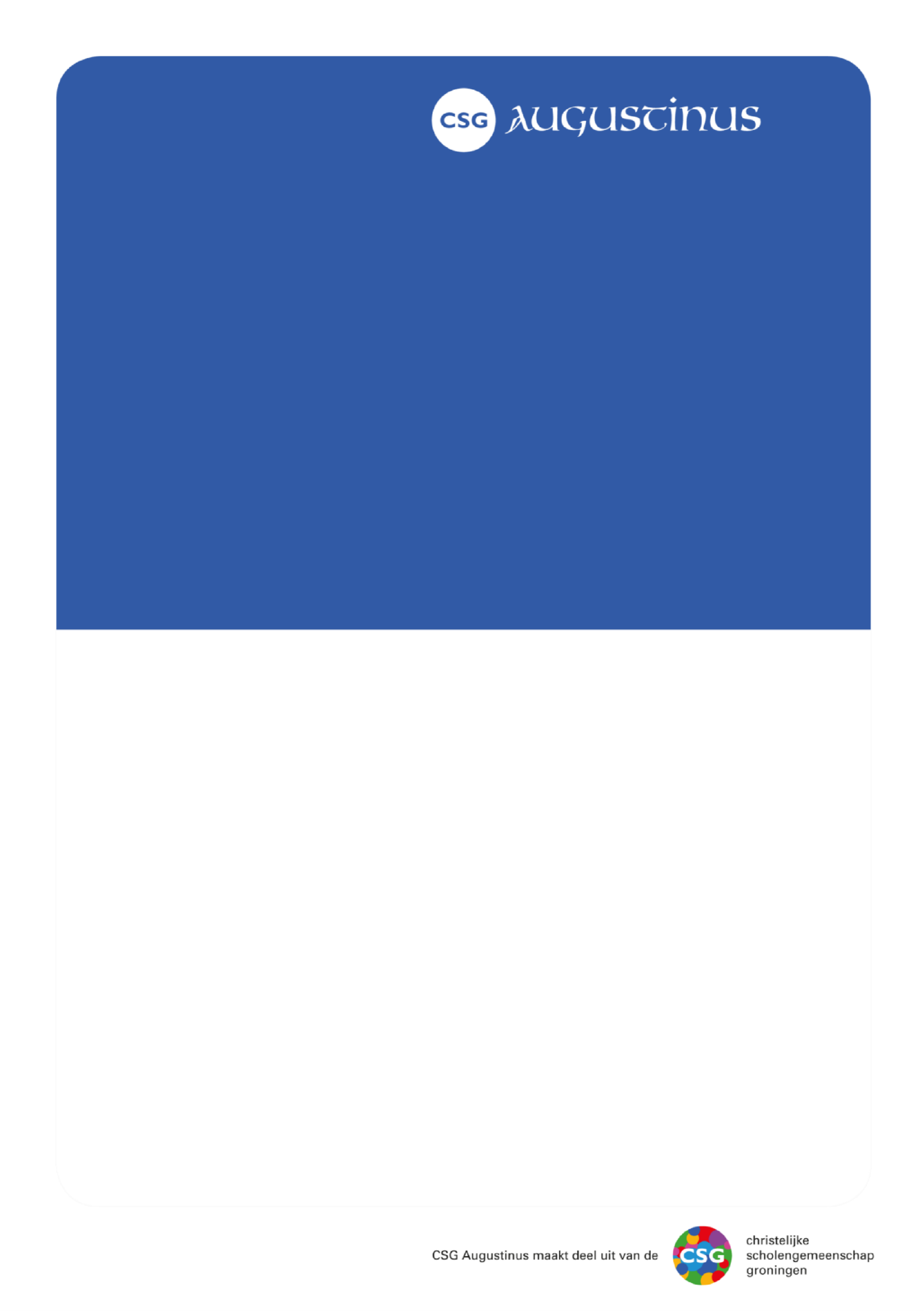 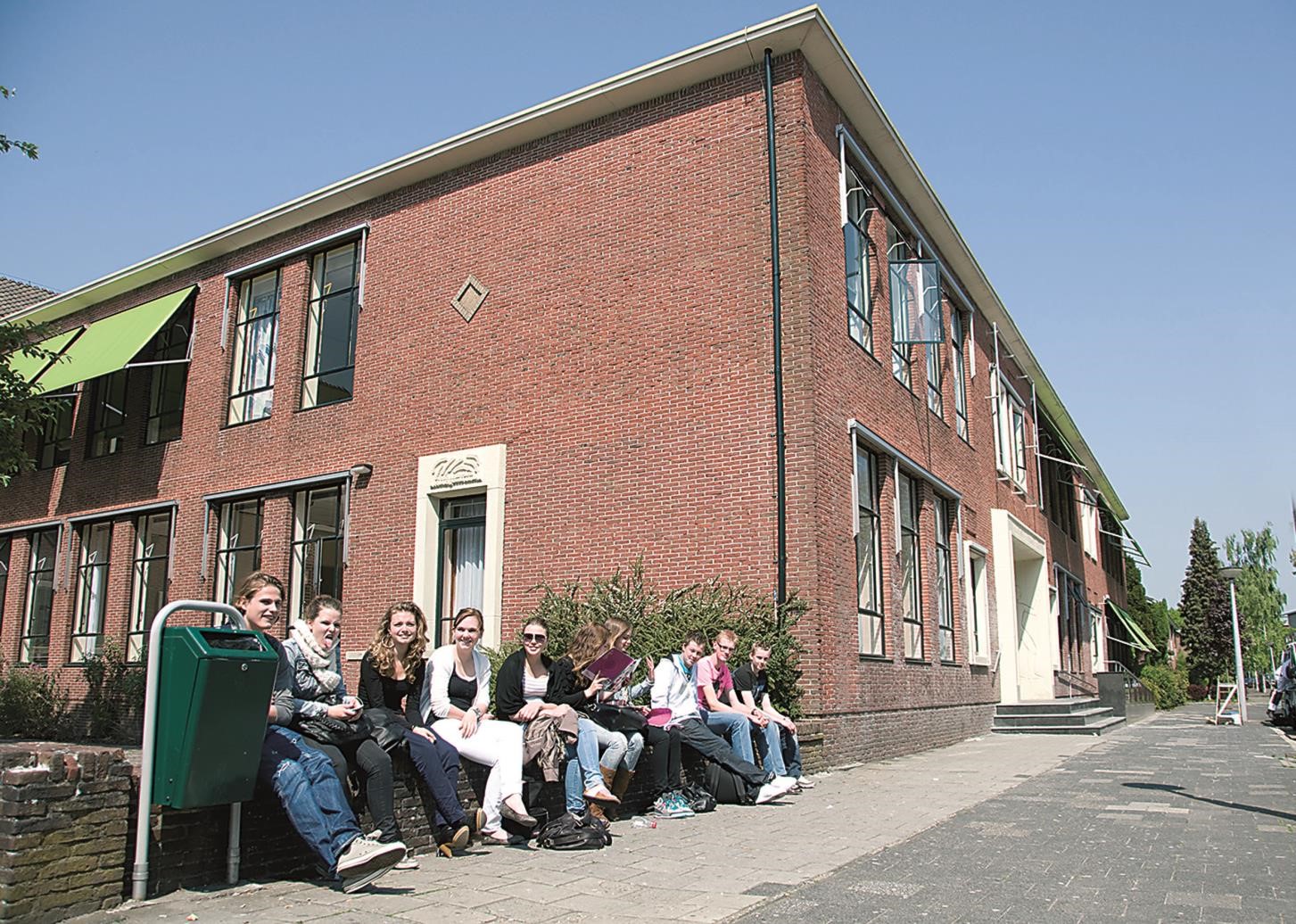 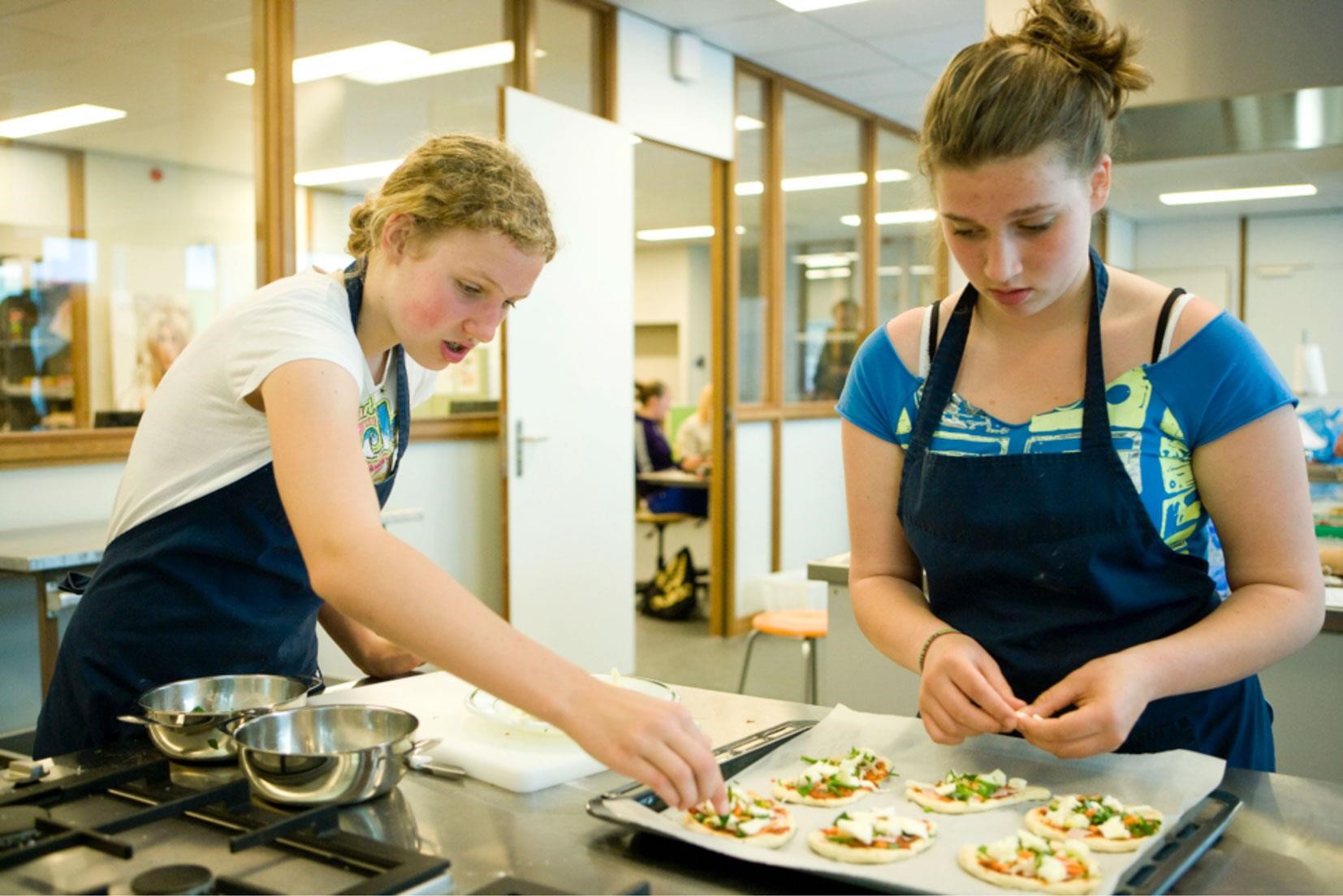 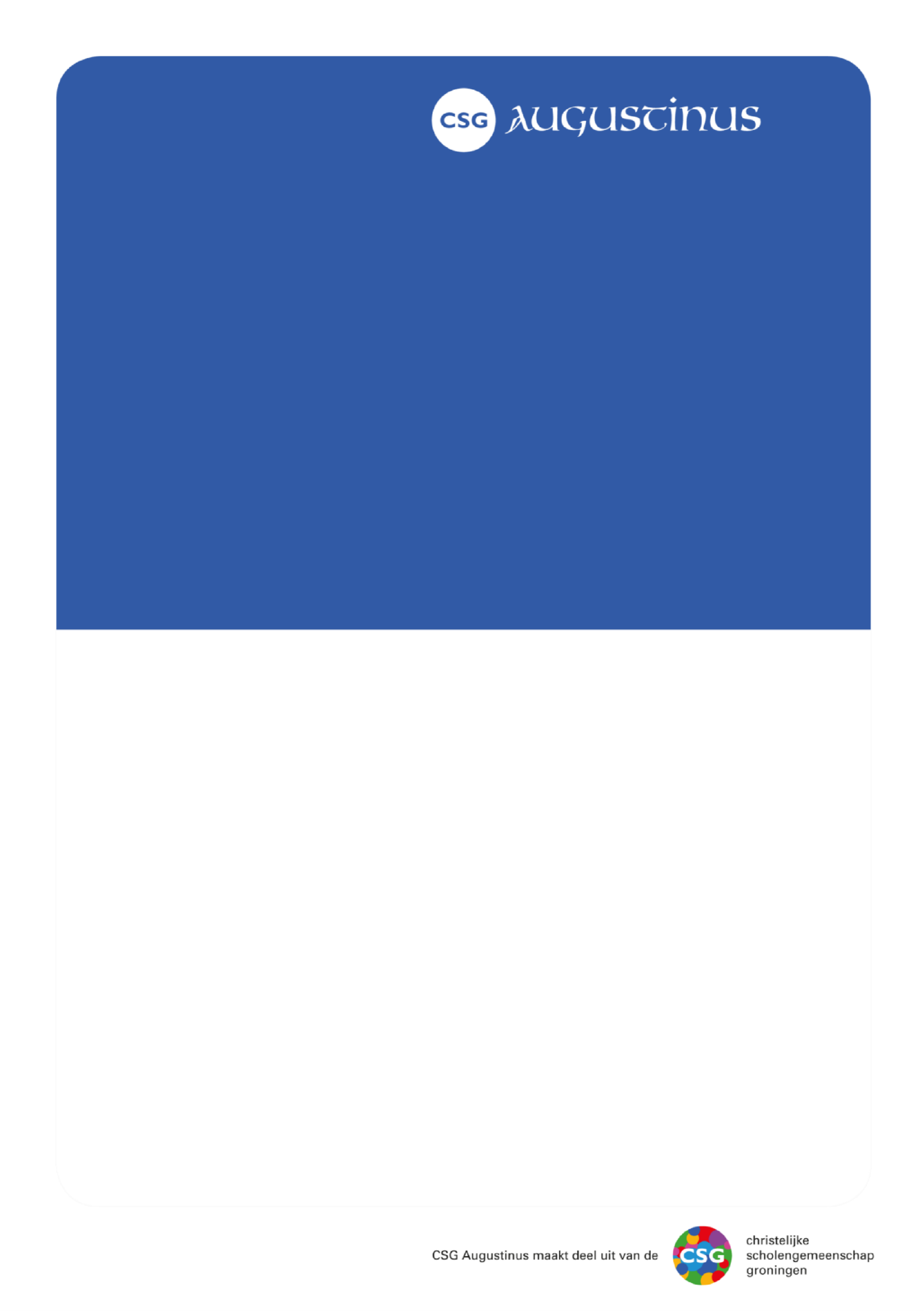 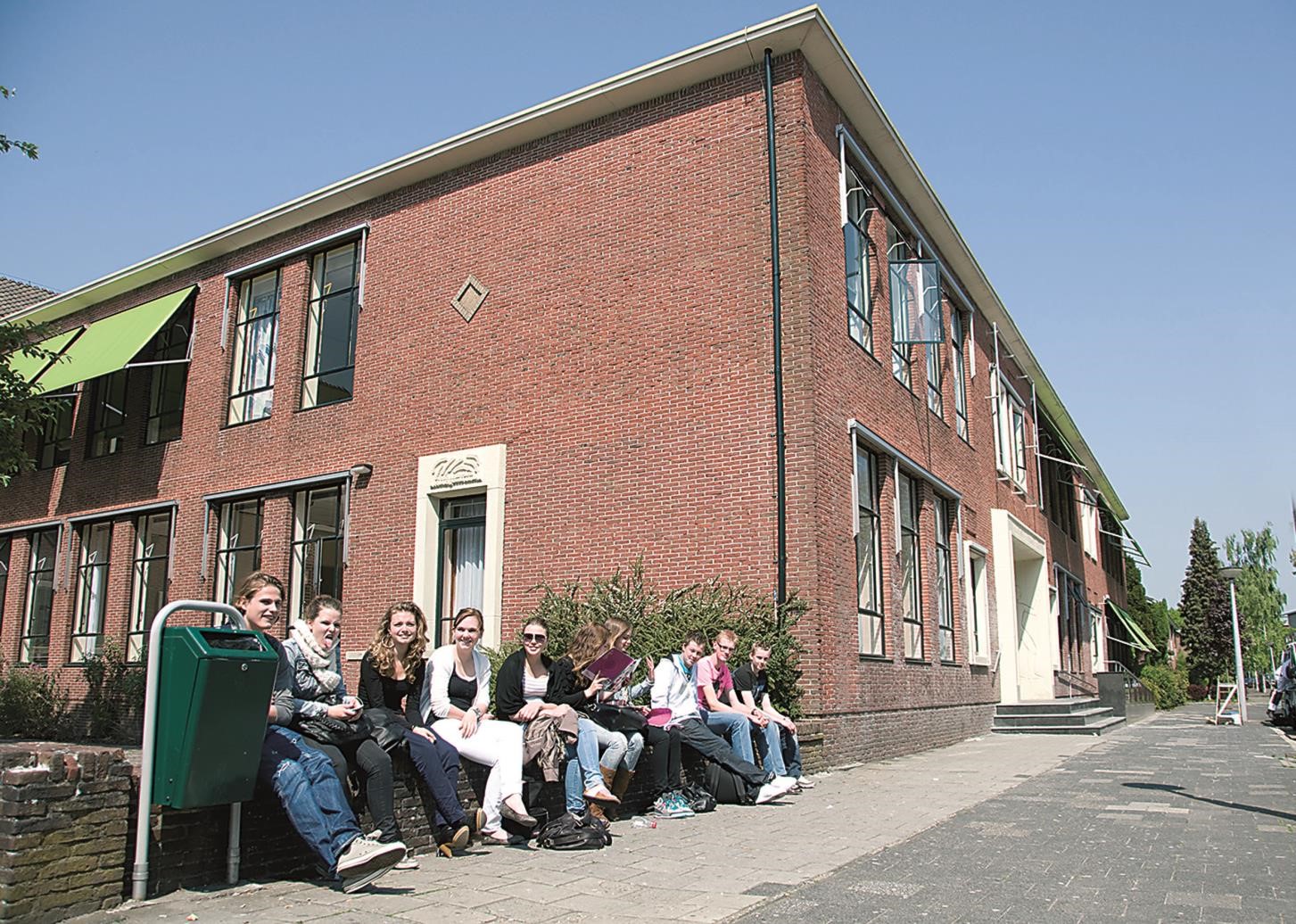 InleidingDe CSG Augustinus maakt onderdeel uit van de CSG en is een middelgrote school voor vmbo-tl, havo en atheneum. De school heeft ongeveer 1200 leerlingen en 120 personeelsleden. De school geeft onderwijs vanuit een christelijke identiteit en staat open voor andere levensbeschouwelijke achtergronden. Het is van belang dat leerlingen cognitief worden uitgedaagd en onderwijs volgen op het niveau dat bij hen past. De middelen uit de basisondersteuning kunnen worden ingezet om de leerlingen te helpen hun schoolcarrière succesvol af te ronden.SamenwerkingsverbandOnze school maakt deel uit van het Samenwerkingsverband VO 20.01. Samen met alle (speciaal) voortgezet onderwijs scholen in de gemeente zorgen wij ervoor dat er voor elk kind een passende onderwijsplek beschikbaar is.Op de website www.passendonderwijsgroningen.nl staat:welke schoolbesturen zijn aangesloten bij het samenwerkingsverbandde ondersteuningsprofielen van de scholende basisondersteuning van alle scholen in het samenwerkingsverband Wat bieden we aanvullend op de basisondersteuningAlle scholen in het samenwerkingsverband bieden een basisondersteuning aan leerlingen. Dit betekent dat er gezamenlijke afspraken over de basiskwaliteit op het gebied van ondersteuning aan leerlingen gemaakt zijn.De visie op de begeleiding van leerlingen op de CSG Augustinus ziet er als volgt uit: Het leren van de leerling staat centraal. De ondersteuning is hoofdzakelijk gericht op het leerproces. Mentoren zijn de spil in de leerlingenzorg.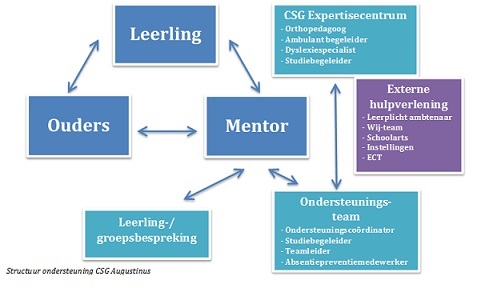 De CSG Augustinus ontvangt vanuit het samenwerkingsverband een groepsarrangement voor 60 leerlingen. Dit arrangement wordt flexibel binnen de ondersteuning ingezet voor leerlingen met een extra ondersteuningsbehoefte. De school bepaalt de tijdsduur en voor welke leerlingen het arrangement wordt ingezet.Het gaat hier om leerlingen die een extra ondersteuningsbehoefte bovenop de basisondersteuning hebben. De extra ondersteuning kan bestaan uit:Schoolarrangement Persoonlijke BegeleidingDeze begeleiding wordt ingezet bij leerlingen die ondersteuning nodig hebben met structureren, samenwerken, zelfstandig functioneren en sociaal functioneren zowel in een kleine als in een grote school. De begeleiding bestaat uit maximaal 1 uur per week per leerling (soms in een groepje).Schoolarrangement Persoonlijke Begeleiding intensief 
PB intensief is een intensievere vorm van begeleiding beschikbaar voor leerlingen in de school die dat nodig hebben. Deze ondersteuning wordt verleend aan leerlingen die bij voorbeeld dreigen thuis te zitten, die moeite hebben met de start van de dag, die een langere tijd minder belastbaar zijn en waarbij het programma aangepast moet worden.
Daarnaast kan deze vorm van ondersteuning ook ingezet worden bij leerlingen die teruggeschakeld worden vanuit een externe voorziening.
Deze vorm van ondersteuning biedt leerlingen maximaal 3 uur per week begeleiding.
Schoolarrangement Huiswerkbegeleiding Accent
Accent is een vorm van huiswerkbegeleiding die is bedoeld voor leerlingen die naast de reguliere begeleiding van mentoren extra ondersteuning nodig hebben als het gaat om plannen, organiseren en studievaardigheden.
De aanvraag voor Accent wordt gedaan door de mentor via het aanmeldingsformulier ondersteuning. Het ondersteuningsteam bepaalt welke leerlingen hiervoor in aanmerking komen. De uitvoering van de begeleiding is handen van Lyceo (www.lyceo.nl)
Er is plek voor maximaal 10 leerlingen.
CSG ExpertisecentrumMet ingang van 1 januari 2015 beschikt de CSG op het gebied van de ondersteuning over een eigen CSG expertisecentrum. Dit expertisecentrum speelt een belangrijke rol in het kader van Passend Onderwijs. In het expertisecentrum is alle deskundigheid op het gebied van ondersteuning aan leerlingen gebundeld. Vanuit het centrum kunnen alle vestigingen van de CSG rekenen op ondersteuning van leerlingen die een arrangement hebben dat door het Samenwerkingsverband is verstrekt. Voor deze leerlingen kan een orthopedagoog, dyslexiespecialist, ambulant begeleider en onderwijsassistent op de vestiging worden ingezet. Deze vakmensen leveren in overleg met de ondersteuningscoördinator hun bijdrage aan de ondersteuning. Onderzoek, ontwikkeling en begeleiding is waar de experts voor worden ingezet. Leerlingen met spraak-, taal- en/of gehoorproblemen  In principe kunnen leerlingen die een spraak-, taal- en/of gehoorprobleem hebben op de CSG Augustinus onderwijs volgen, mits er aan bepaalde criteria wordt voldaan:  de leerling is in staat om in een normaal tempo regulier onderwijs te volgen;bij slechthorende leerlingen is de beschikking over soloapparatuur (indien beschikbaar gesteld door de zorgverzekeraar) nodig i.v.m. de akoestiek van de lokalen; Dove leerlingen kunnen uitsluitend onderwijs volgenmits er een doventolk beschikbaar is vanuit Kentalis en er een arrangement beschikbaar is vanuit cluster 2.Blinde en slechtziende leerlingen  De CSG Augustinus heeft de mogelijkheid om aan maximaal 4 blinde of  slechtziende leerlingen onderwijs te bieden mits voldaan wordt aan de volgende criteria:de leerling is in staat om in een normaal tempo regulier onderwijs te volgen;er een arrangement beschikbaar is vanuit cluster 1.Grenzen aan de ondersteuning Bij aanmeldingEr kunnen omstandigheden zijn waardoor plaatsing op het Augustinus niet tot de mogelijkheden behoort, bijvoorbeeld als:  we als school niet kunnen voldoen aan de ondersteuningsbehoefte van de leerling; het uitstroomperspectief vmbo-tl, havo, vwo van de leerling niet kan worden gerealiseerd in de klas;het Augustinus vanwege het plaatsen van de leerling niet in staat is om de orde en rust te bewaren;de leerling niet in klassenverband kan functioneren volgens een vast rooster;de leerling de veiligheid van zichzelf, medeleerlingen en medewerkers in gevaar brengt;er bij een leerling sprake is van agressief, externaliserend, ernstig internaliserend of grensoverschrijdend gedrag;de leerling aangewezen is op een vorm van Speciaal Onderwijs.Na plaatsingAls het op school, na plaatsing niet lukt om de ondersteuning voor de leerling een passende vorm te geven, dan kijkt de school samen met de ouders welke vorm van onderwijs wel passend is. De school heeft een inspanningsverplichting om een plek te zoeken de passend is bij de ondersteuningsbehoefte van de leerling.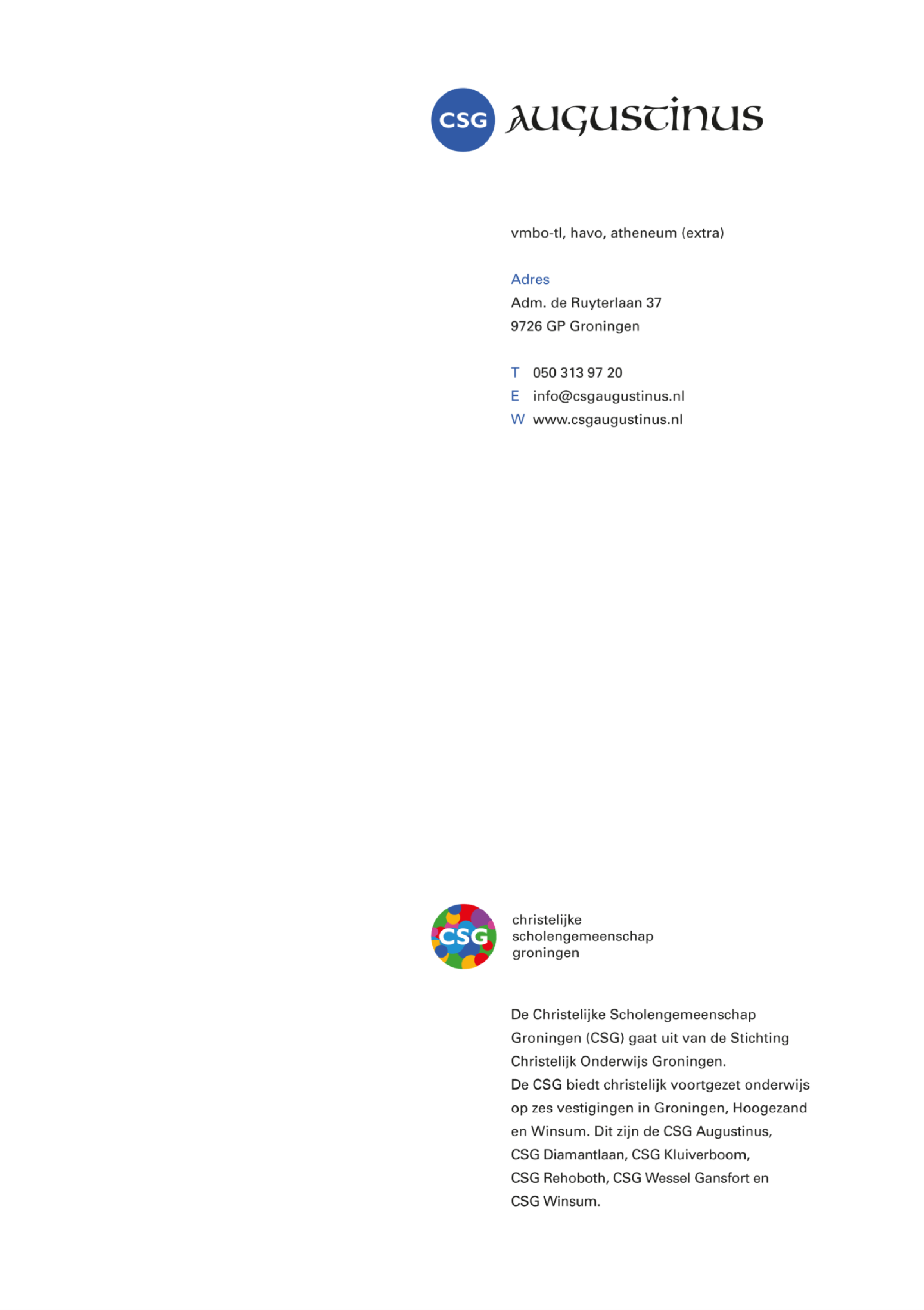 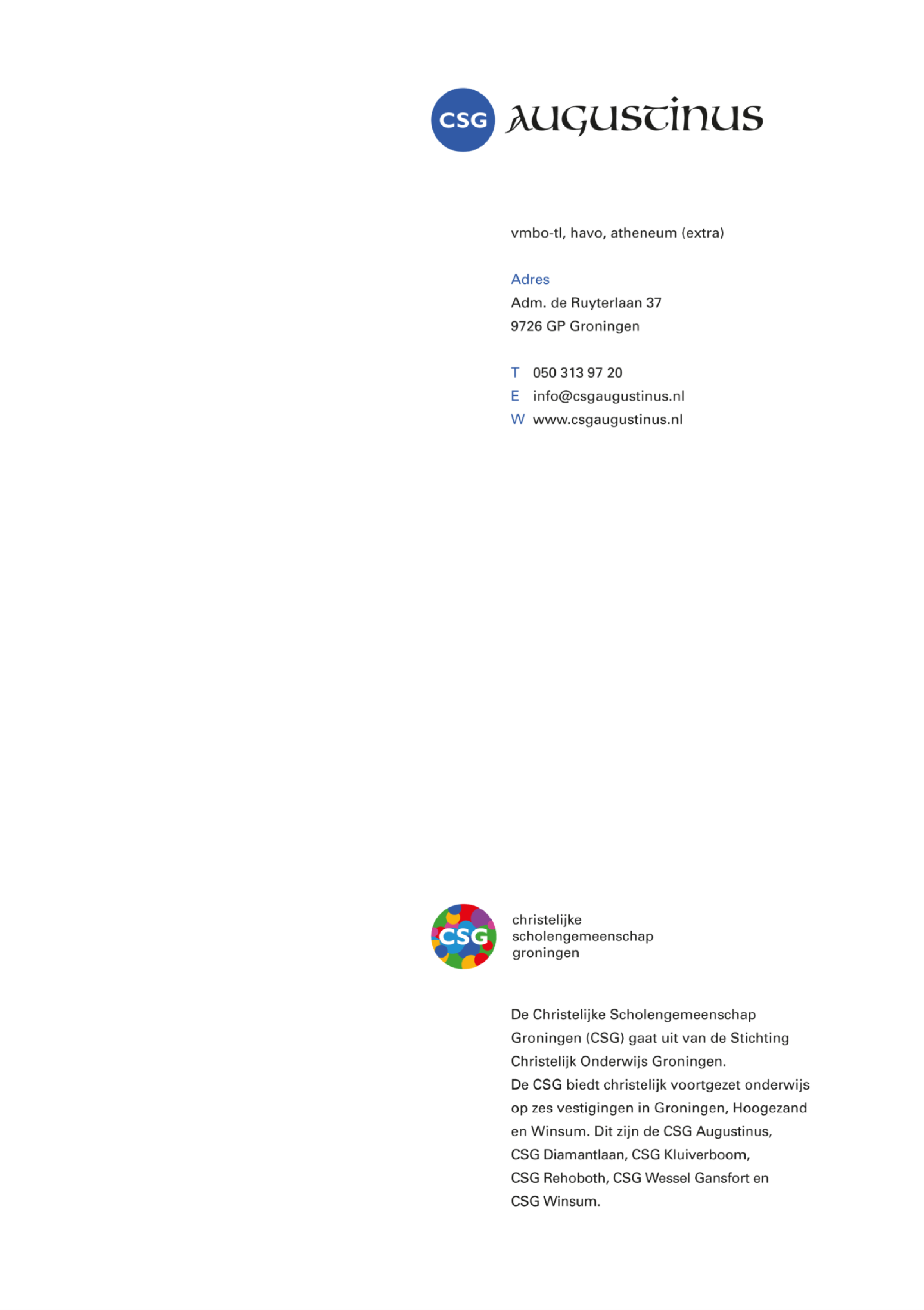 